ÇORLU BELEDİYE BAŞKANLIĞIİŞLETME VE İŞTİRAKLER MÜDÜRLÜĞÜHOBİ BAHÇELERİ İŞLETME YÖNETMELİĞİ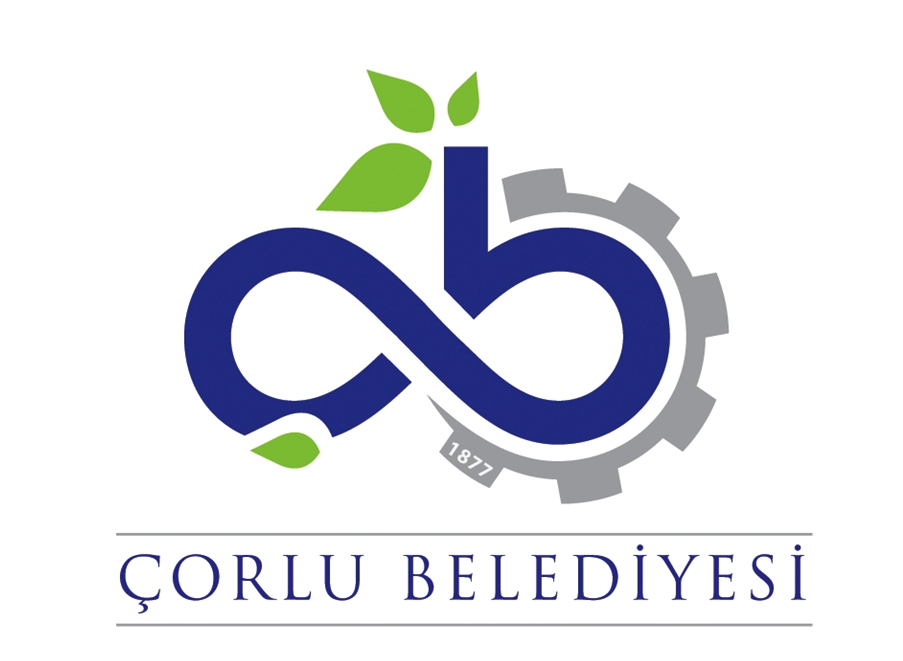 	2020	İÇİNDEKİLERBİRİNCİ BÖLÜM Amaç, Kapsam, Dayanak ve Tanımlar Amaç ve Kapsam									3Dayanak										3Tanımlar										3İKİNCİ BÖLÜMMüracaat ve TahsisSorumlu Birim										3Tahsis Müracaatı	 								4Bahçe kullanıcılarının belirlenmesi							4Bahçe Kullanımının Kesinleşmesi							4Bahçe Kullanım Süresi  								5ÜÇÜNCÜ BÖLÜMKullanım Esasları, Hizmet ve Kullanım BedeliKullanım Esasları									5Hizmet Bedeli										6Bahçenin Tahliyesi									6DÖRDÜNCÜ BÖLÜMSon HükümlerYürürlük										7Yürütme										7EK – 1 Müracaat Dilekçesi									8EK – 2 Hobi Bahçesi Kullanma Taahhütnamesi						9EK – 3 Hobi Bahçesi Kullanma Belgesi							11,BİRİNCİ BÖLÜMAmaç, Kapsam, Dayanak ve TanımlarAmaç ve kapsamMADDE 1. Bu Yönetmeliğin amacı Çorlu Belediyesi tarafından vatandaşlarımızın doğada zaman geçirmelerine, bitkisel ürünler yetiştirmelerine imkân sağlamak ve bitki yetiştirme konusundaki hobilerini gerçekleştirmek amacıyla hizmete sunulan hobi bahçelerinin tahsis, kullanım ve işletme usul ve esaslarını belirlemektir.DayanakMADDE 2. Bu Yönetmelik; 13.07.2005 tarihli ve 5393 sayılı Belediye Kanunu’nun 15’inci maddesinin birinci fıkrasının (b) bendine dayanılarak hazırlanmıştır.TanımlarMADDE 3. Bu Yönetmelikte geçen;3.1 Bahçe: Tahsis, kullanım ve işletme şartları bu Yönetmelikte belirlenen bir adet hobi bahçesinden oluşan birimi,İdare: Çorlu Belediyesini,Kullanıcı: Kendisine bu Yönetmelik hükümlerine göre Bahçe tahsis edilen kişiyi, Kullanıcı Yakını: Kullanıcının anne, baba, eş veya çocuklarını,Meclis: Çorlu Belediye Meclisini,Tahsis: İdare tarafından hizmete sunulan Bahçelerin bu Yönetmelik hükümlerine göre kullanıcıların hizmetine sunulmasını ifade eder.İKİNCİ BÖLÜMMüracaat ve TahsisSorumlu idari birimMADDE 4. Bahçelerin idari ve teknik işleyiş ve hizmetlerinin yürütülmesinden İşletme ve İştirakler Müdürlüğü sorumludur.	İşletme ve İştirakler Müdürlüğü Bahçenin ortak kullanımları ile ilgili yollar, aydınlatma ve sulama ve kullanma suyu bakım onarımından sorumludur. Müdürlük ayrıca Bahçenin şartlarının elverdiği ve bütçe imkânları çerçevesinde otopark, duş, tuvalet, kafeterya, çocuk oyun alanları gibi tesisleri yapabilir.	İdare tarafından uygun görülmesi halinde, Hobi Bahçesi ortak kullanım alanlarındaki kafeterya, spor alanları vb. gibi gelir ve gidere konu olabilecek alanların işletilmesi ya da kiralanması İşletme ve İştirakler Müdürlüğü tasarrufundadır.Tahsis müracaatıMADDE 5. İdare tarafından hizmete sunulan ve herhangi bir kişiye tahsis edilmemiş Bahçeler için her yıl Ocak ayında İdareye yazılı olarak Müracaat ve Beyan Formu (Ek-1) doldurulmak suretiyle tahsis müracaatı yapılır. İdare tarafından gerek görülmesi halinde diğer tarihlerde de müracaat alınabilir. Bahçelerin müracaat ve tahsis takvimi İdarece internet üzerinden ilan edilir.	Müracaat edenlerde aşağıdaki şartlar aranır:Fiil ehliyetine sahip gerçek kişi olmak.İçişleri Bakanlığı Nüfus ve Vatandaşlık İşleri Genel Müdürlüğü tarafından yürütülen Adres Kayıt Sistemine göre yerleşim yeri Çorlu Belediyesi sınırları dâhilinde olmak.Bulaşıcı hastalık taşımamak, alkol ve uyuşturucu bağımlısı olmamak.5237 sayılı Türk Ceza Kanununun 81, 82, 83, 102, 103, 104, 105, 109, 142, 188, 190, 191, 228, 302, 303, 304, 307, 308, 309, 310, 311, 312, 313, 314 ve 315 maddelerinde sayılan suçlar ile Uyuşturucu ve Silah Kaçakçılığı, Göçmen Kaçakçılığı, 3713 sayılı Terörle Mücadele Kanunu ve 5607 sayılı Kaçakçılıkla Mücadele Kanunu kapsamındaki Suçlar nedeni ile hükümlü olmamak veya adli mercilerce haklarında arama, yakalama, tutuklama kararı verilmemiş olmak.	Müracaat, kişinin beyanına göre alınır ve değerlendirilir. Müracaat ve Beyan Formunun tam olarak yazılı olarak doldurulması ve İdareye iletilmesi şarttır. Müracaat esnasında Müracaat ve Beyan Formu haricinde bilgi ve belge istenmez.	Aynı adreste ikamet edenler veya anne, baba, eş ve çocuklardan sadece bir kişi müracaat edebilir.	Müracaatlar, İşletme ve İştirakler Müdürlüğü tarafından incelenir ve bu Yönetmelikte belirtilen şartlara haiz olanlar geçerli müracaat olarak tespit edilir. Bahçe kullanıcılarının belirlenmesiMADDE 6. Her tahsis döneminde tahsise konu edilecek parsel sayısı ve numaraları; Şehit Yakını, Gazi ve Gazi Yakını ile Engelli vatandaşlarımıza ayrılacak kontenjan (en az %10 olacak şekilde) Müdürlükçe belirlenir. Geçerli müracaatlar başvuru sırasına göre listelenir. Müracaat süresinin dolması ve geçerli müracaatların belirlenmesi sonrası ilk encümen toplantısında tahsise konu edilecek hobi bahçeleri için encümen huzurunda kura çekilir. Kura sonucu tahsis hakkı elde eden asil liste ve yedek liste ve Müdürlükçe belirlenen sayılarda şehit yakını, gazi ve gazi yakını ve engelli vatandaşlarımız için ayrılan kontenjan için asil ve yedek liste belirlenir. Bahçe kullanımının kesinleşmesiMADDE 7. 6’ncı madde uyarınca tahsis hakkı kazanan kişiler bu durumun kendilerine tebliğ edildiği tarihten itibaren 10 iş günü içinde aşağıdaki evrak ile İşletme ve İştirakler Müdürlüğüne başvurur:Nüfus cüzdanının aslı ve fotokopisi,2 adet vesikalık fotoğraf.Hobi Bahçesi Kullanma Taahhütnamesi.Hizmet Bedeli Teminatı (1 Aylık Hizmet Bedeli).	Müracaat ve Beyan Formunda, Yönetmeliğin 5’inci maddesinin (c) ve (d) bentlerinde sayılan şartları taşıdığına ait istekli tarafından bildirilen beyanların, tahsisin kesinleşme veya tahsis döneminin herhangi bir aşamasında İdare tarafından şüpheli bulunması halinde beyanın doğruluğunu belgelemek üzere tahsis hakkı kazananlardan Adli Sicil Belgesi veya yetkili bir sağlık kuruluşundan alınmış bulaşıcı hastalık taşımadığını veya uyuşturucu bağımlısı olmadığını belgeleyen bir sağlık raporu istenir.	İşletme ve İştirakler Müdürlüğü bahçe tahsis hakkı kazananlardan süresi içinde gerekli evrakı teslim eden kişilere bahçe tahsis eder ve Hobi Bahçesi Kullanma Belgesi (Ek-3) verir.	Kullanıcının talebi halinde, kullanıcı olma şartlarını taşıyan ve gerekli evrakı tevdi eden Kullanıcı Yakını iki kişiye daha aynı bahçe için Hobi Bahçesi Kullanma Belgesi verilebilir.Bahçenin kullanım süresiMADDE 8. Bahçe tahsis hakkı bu Yönetmelikte belirtilen şartların devamı halinde ve bu Yönetmelikte belirtilen esaslar dâhilinde mevcuttur. Aksi halde kişilerin Bahçe kullanım hakkı ortadan kalkar ve İdare tarafından bahçe tahliye ettirilir.	Bahçe kullanım dönemi, her yılın 1 Mart ile 15 Aralık tarihleri arasıdır.	Bahçenin kullanıcılara tahsis süresi İdare tarafından belirlenen tarihler arası dönemdir. Tahsis süresinin bitiminden sonraki dönemde yeterli talep olmaması halinde kullanıcıların tahsis süresi Müdürlük onayı ile uzatılabilir.	Kullanıcı, tahsis süresinin bitiminde, ihbara gerek olmaksızın Bahçeyi teslim alındığı gibi İdareye teslim eder. Bahçe İdare tarafından incelenir, varsa henüz ödenmemiş Kullanım Bedeli ile kullanıcı tarafından Bahçeye verilen zarar Müdürlük tarafından tespit ve tahsil edilir.ÜÇÜNCÜ BÖLÜMKullanım Esasları, Hizmet ve Kullanım BedeliKullanım esaslarıMADDE 9. Kullanıcılar, Hobi Bahçesi Kullanma Belgesini İdarenin görevlileri tarafından sorulduğunda göstermek zorundadır. Hobi Bahçesi Kullanma Belgesi olmayan veya bu Belgeye sahip kişi tarafından misafir olarak beyan edilmeyenler Bahçeye giremez. Kullanıcılar, kendileri Bahçede oldukları zamanlarda Bahçeye misafirlerini alabilir.	Bahçe kullanım hakkı devredilemez. Bahçe, adına Hobi Bahçesi Kullanma Belgesi tanzim edilen kişiler haricinde kullanılamaz.	Kullanıcılar, bahçeyi amacına uygun şekilde kullanır ve düzenli olarak ekim/dikim faaliyetinde bulunur. Bahçede kalıcı bitki türleri dikilemez. Bahçe, boş ve bakımsız bırakılamaz.	İşletme ve İştirakler Müdürlüğünden izin alınmadan bahçede ilave yapı ve tadilat yapılamaz.	Bahçe içerisinde yapılacak tamir ve tadilat işleri hafta içerisinde Müdürlükçe belirlenen günlerde yapılır. Kullanıcılar kendilerine tahsis edilen bahçede bulunan tesisat arızalarının giderilmesinden sorumludur.	Kullanıcılar Müdürlük personelinden özel işleri için hizmet talep edemez.	Kullanıcılar kendilerine tahsis edilen bahçede işçi çalıştırması halinde mevzuatın öngördüğü yükümlülüklerden sorumludur.	Bahçeye alkollü gelinmesi, alkol getirilmesi ve içilmesi yasaktır.	Diğer Bahçe kullanıcılarını rahatsız edecek davranışta bulunulamaz. Bu davranışların tespiti halinde kullanıcının hakkı iptal edilir.	Bahçede gece kalınması yasaktır. Bahçeye en erken saat 06.00 da girilir ve en geç saat 23.00’te boşaltılır.	İki komşu kullanıcı anlaşsalar dahi Bahçelerini birleştiremez.	Bahçe içerisinde ilan ve reklam içeren afiş ve branda gibi malzemeler kullanılamaz; ticari ve siyasi amaçlı faaliyetlerde bulunulamaz; pankart, çirkin görünüm arz eden çadır, şemsiye ve bezler kullanılamaz.	İdarece belirlenen renk dışında branda rengi kullanılamaz.	Bahçe içindeki görünür alanlar kapatılamaz.	Kullanıcılar çöplerini ve Bahçe atıklarını sadece İdarece belirlenen yerlere boşaltabilir.	Bahçe sınırları içerisinde araç yıkanamaz ve şebeke suları ile Bahçe sulaması yapılamaz.	Tarım ilaçlarının kullanımı Müdürlüğün iznine tabidir.	Kullanıcının kendi fiili veya ihmalinden kaynaklanan her türlü zarar kendisi tarafından karşılanır.	Kullanıcılar kendilerine tahsis edilen alanı genişletemez; ortak kullanım alanlarını kendi bahçesine dâhil edemez.	Hobi Bahçelerinde park alanları haricinde Bahçelerin bulunduğu alanlara araçla girilemez.	Bahçede hayvan barındırılamaz.	Bahçede bir aydan daha uzun süre hiçbir işlem veya toprak işlemesi yapmayanlar yazılı olarak uyarılır. Uyarıya rağmen bu durumun sürmesi halinde kullanım hakkı iptal edilir.	Müdürlük Bahçenin amacına uygun hizmet edebilmesi için gerekli diğer tedbirleri almaya yetkilidir.	Hobi Bahçesi sınırları içerisinde meydana gelebilecek adli olaylardan, İdare sorumlu olmayacaktır. Adli bir olayın vuku bulması durumunda kolluk kuvvetleri tarafından işlemler yürütülecektir.	Çocuk oyun alanları 6-15 yaş grubu için planlanmıştır. Söz konusu alanları planlanan çocuk gurubu veya daha küçük yaşta olan çocuklar ebeveynlerinin gözetiminde kullanacaklardır. Sorumluluk ebeveynlere aittir.	Bu maddede belirtilen esaslara aykırılık halinde durumun ciddiyetine göre kullanıcı uyarılabilir veya doğrudan kullanım hakkı iptal edilebilir.Hizmet bedeliMADDE 10. Bahçenin yapılması ve işletilmesi İdarenin kâr amaçlı bir çalışması olmayıp sosyal bir hizmetidir. Bu çerçevede İdare tarafından sunulan hizmetin karşılığı olarak 29.05.1981 tarihli ve 2464 sayılı Belediye Gelirleri Kanununun 97’nci maddesi gereğince, kullanıcılar her yıl Meclis tarafından belirlenecek tutarda Hizmet Bedeli ödemek zorundadır.	Hizmet Bedeli, yıllık olarak hesaplanıp yıl içinde mart ve temmuz aylarında iki eşit taksitte ödenir. 	Hizmet Bedelinin herhangi bir taksitini ödemeyenlerin kullanım hakkı ortadan kalkar.	Hizmet Bedeli ve Hizmet Bedeli Teminatı nakit olarak İdarenin veznelerine veya göstereceği hesap numarasına yatırılarak ödenir.Bahçenin tahliyesiMADDE 11. Bahçenin aşağıdaki durumlarda kullanıcı tarafından tahliye edilerek İdareye teslimi zorunludur:Tahsis süresinin dolması.Kullanıcının bu Yönetmelikte belirtilen şartları kaybetmesi veya bu şartları taşımadığının sonradan anlaşılması.Kullanıcının bu Yönetmelikte belirtilen kullanım esaslarına aykırı hareket etmesi veya Hizmet Bedelini ödememesi sonucu İşletme ve İştirakler Müdürlüğü tarafından tahliye edilmesine karar verilmesi.Kullanıcının bu Yönetmelikte belirtilen durumlarda Bahçe kullanım hakkının ortadan kalkması.Kullanıcının kendi talebi.	Birinci fıkranın (b), (c) ve (d) bentleri uyarınca Bahçeyi tahliye etmesi gereken kullanıcılara durum tebliğ edilir. Bu kişiler, tebligatı müteakip 10 işgünü içinde Bahçeyi tahliye ederek teslim aldığı gibi İdareye teslim eder. Bahçe İdare tarafından incelenir, varsa kullanıcı tarafından Bahçeye verilen zarar Müdürlük tarafından tespit edilerek kullanıcıdan siciline tahakkuk edilerek tahsil edilir veya varsa iade edilecek Hizmet Bedeli Teminatından mahsup edilir.	Bahçenin birinci fıkranın (b), (c) ve (ç) bentleri uyarınca tahliye edilmesi durumunda kullanılmayan dönem için tahsil edilen Hizmet Bedeli ve Hizmet Bedeli Teminatı iade edilmez. Henüz ödenmemiş Hizmet Bedeli ile kullanıcı tarafından Bahçeye verilen zarar Müdürlük tarafından tespit edilerek siciline tahakkuk edilerek kullanıcıdan tahsil edilir.	Kullanıcının ölümü halinde, aynı şartlarla ve 30 işgünü içinde İdareye yazılı müracaatı halinde eşi bir sonraki tahsis dönemine kadar Bahçeyi kullanabilir. Eşi Bahçeyi kullanmak istemezse varsa kalan kullanma dönemi Hizmet Bedeli iade edilmez. Bahçenin kullanım hakkı yeni kullanıcıya tahsis edilmek üzere İdareye geçer.	Kullanıcılar tahliye sonucunda ekim, dikim, biçim, tadilat, mahsul gibi değerler açısından İdareden herhangi bir hak ve tazminat talep edemez.DÖRDÜNCÜ BÖLÜMSon HükümlerYürürlükMADDE 12. Bu Yönetmelik Çorlu Belediye Meclisinin Kabulü ile yürürlüğe girer.YürütmeMADDE 13. Bu Yönetmelik hükümlerini Çorlu Belediye Başkanı yürütür.EK - 1										…../……/……                      ÇORLU BELEDİYESİ BAŞKANLIĞINA	Tarafıma ait aşağıda kayıtlı beyanlarım doğrultusunda Kurumunuza ait olan Hobi Bahçelerinden 1 (bir) parselin tarafıma tahsis edilmesi için;Bilgilerinizi ve gereğini arz ederim. Adı Soyadı		      İmzaKİMLİK BİLGİLERİTC KİMLİK NO			:SOYADI			:ADI				:İKAMETGAH ADRESİ			İlçe				:Mahalle			:Cadde/Sokak		 	:Apartman/ Site İsmi- Daire No 			:Posta Kodu			:Telefon			:E-posta			:KİŞİYE AİT BEYAN BİLGİLERİİsteklinin yararlandığı sosyal güvenlik kurumuO SSK       O Bağkur      O Emekli San.      O Diğer        O Yok İsteklinin mesleğiO Esnaf    O Memur     O İşçi 	             O Diğerİsteklinin yönetmeliğin 5.maddesinin (c) bendine göre bulaşıcı hastalığı O Var    	O Yokİsteklinin yönetmeliğin 5.maddesinin (c) bendine göre alkol ve uyuşturucu bağımlılığı O Var      	O Yokİsteklinin yönetmeliğin 5.maddesinin (ç) bendinde sayılan suçlarla ilgili adli kaydı O Var      	 O Yok Özürlü kimlik kartıO Var     	 O YokAilenin mevcut fert sayısı	:İstekli önceki yıllarda Çorlu Belediyesinden hobi bahçesi tahsisi aldı mı? O Evet     	O HayırEK - 2ÇORLU BELEDİYESİ HOBİ BAHÇESİ KULLANMA TAAHHÜTNAMESİÇorlu  Belediyesi   Hobi   Bahçeleri   İşletme   Yönetmeliği   çerçevesinde .../.../20... tarihinden - .../.../20... tarihine kadar adıma tahsis edilen ….. numaralı Hobi Bahçesini; tamamını okuduğum Çorlu Belediyesi Hobi Bahçeleri İşletme Yönetmeliği hükümlerine uygun olarak: Süre	uzatımları	hariç,	tahsis	süresinin	sonunda	teslim	aldığım	şekilde İşletme ve İştirakler Müdürlüğüne teslim edeceğimi,Bir başkasının kullanımına sunmayacağımı veya devretmeyeceğimi, Tahsis dönemi için anne-baba ve bakmakla yükümlü olduğum çocuklar adına birden fazla Bahçe tahsisi istemediğimi, Tarafıma tahsis edilen Bahçe için Yönetmelik hükümlerine göre belirlenen Hizmet Bedelini belirtilen sürede ödeyeceğimi, aksi takdirde hiçbir ihtara gerek kalmadan tahsisimin iptal edileceğini kabul ettiğimi, Adıma tahsis edilen Hobi Bahçesi'nin korunması, bakımı ve kullanımdan dolayı meydana gelebilecek bakım ve onarım ihtiyacını İdare'den bir bedel talep etmeden karşılayacağımı,Genel aydınlatma dışında Hobi Bahçesi'ne elektrik bağlamayacağımı ve bununla ilgili talepte bulunmayacağımı, Hobi Bahçesi'ne kalıcı olarak gölgelik, lavabo vb. ilave imalat yapmayacağımı, Hobi Bahçesi içerisinde parke, kum, çakıl, patlayıcı, parlayıcı vb. maddeler bulundurmayacağımı, Bahçe içinde, çevresinde ve yollarda ateş yakmayacağımı,Parke ve bordürlere zarar vermeyeceğimi,Ortak kullanım alanları hariç, Bahçe sakinlerine tahsis edilen alanlarla ilgili her ne sebeple olursa olsun İdareye ait görevlilerden hizmet talebinde bulunmayacağımı,Belediye	tarafından	belirlenecek	olan	Bahçeye	su	verilme programına	ve zamanlamalarına uyacağımı,Sulama suyunu israf etmeyeceğimi ve araç vb. yıkama işlerinde kullanmayacağımı,Diğer Bahçelere ait çeşme ve vanalardan faydalanmayacağımı,Bahçemin sulama sistemine ait yapıları (su saati, vana, çeşme, su borusu, damla sulama malzemeleri vb.) kış aylarında don olayına karşı korumaya alacağımı, Bahçe içerisinde projesinde olmayan herhangi bir çit, direk vb. imalat yapmayacağımı,  Bahçeyi komşu bahçelerle birleştirmeyeceğimi, ara bölmeleri kaldırmayacağımı, bu konuda komşu bahçe sakinleriyle anlaşma yapmayacağımı,Bahçeye dikeceğim her türlü sebze, çiçek, vb. bitkileri dikim mesafesi olarak çitlere 50 cm den fazla yakın dikmeyeceğimi,Hobi Bahçesi’nde organik tarım ve iyi tarım uygulamaları metodunun genel kurallarına uymaya özen göstereceğimi,Bahçenin ilaçlama ve gübrelemesini Müdürlüğün bilgisi ve danışmanlığı dâhilinde yapacağımı,Haşhaş, hint keneviri vb. yasak olan bitkileri ekmeyeceğimi,Bahçe içerisindeki peyzaj ağaçlarına budama, kesme, aşı yapma, sökme, ip- tel bağlama, çivi çakma vb. işlemlerle zarar vermeyeceğimi,Hobi Bahçesi’nde her türlü evcil ve yabani hayvan beslemeyeceğimi,Hobi Bahçemde genel temizlik ve çevre kurallarına riayet edeceğimi, muhtelif atıkları biriktirip bekletmeden İdarenin istediği yere atacağımı, bahçemin içerisindeki yabancı ot temizliğini yapacağımı,İhtiyaç olması halinde bahçeme tekniğine uygun, ambalajlı ve Müdürlüğün kabul edeceği çiftlik gübresi ve toprağı getireceğimi, kendi bahçemde komşu bahçelere zarar vermeyecek şekilde istif edeceğimi ve ortak kullanım alanlarına döküntü yapmayacağımı,Kendime ait olan kürek, kazma, çapa, hortum, kova vb. aletleri kullanacağımı ve kaybolmaması için gerekli tedbiri kendimin alacağını,Ortak kullanım mekânlarını (okuma salonu, mescit, kamelya, yol, tuvalet, oyun alanı, spor alanı, yeşil alan, havuz, kafeterya vb.)özenli kullanacağımı, temiz tutacağımı, bu mekânlarda sevgi ve saygının hâkim olduğu davranışı göstereceğimi,Hobi Bahçesi’nde diğer insanları rahatsız edecek şekilde müzik yayını, taşkınlık, genel ahlaka uygun olmayan tavırlar vb. sergilenmeyeceğimi,Bahçede alkol ve uyuşturucu nevi maddeler kullanmayacağımı, bulundurmayacağımı, bu maddeleri dışarıda kullanılmış olsam bile etkisi geçmeden bahçeye girmeyeceğimi,Bahçeye giriş ve çıkışlarda İdarece belirlenen kapıları kullanacağımı ve İdarece belirlenen güvenlikle ilgili kurallara uyacağımı, bahçe girişinde adıma kayıt yapılan el kartlarını kullanacağımı, bu kartları başkasının kullanımına vermeyeceğimi, güvenlik görevlilerince istenmesi halinde kimlik ibraz edeceğimi,Hobi Bahçesi’ne İdarece belirlenecek saatlerde girip çıkacağımı,Bahçeye gelecek olan misafirlerimi Müdürlüğü bildireceğimi ve benim uymak zorunda olduğum bütün kurallara onların da uymasını sağlayacağımı, onların bahçeye ve diğer bahçelere vereceği zararların da tarafımdan karşılanacağını,Hobi Bahçesi’ne kamyon, kamyonet ve otobüsle girmeyeceğimi, otomobil ile girmem halinde trafiği aksatmadan, aracımı ortak otoparka bırakacağımı, iç yollarda seyir halindeyken azami 20 km’den fazla hız yapmayacağımı,İlan panolarında bildirilen; gübreleme, ilaçlama, sulama, budama vb. teknik hususlara riayet edeceğimi,Tebligat adresimin değişmesi halinde adresimi İdareye bildireceğimi aksi takdirde bildirdiğim adrese yapılacak tebligatların tarafıma yapılmış sayılacağını, beyan ve taahhüt ederim.Yukarıda beyan ettiğim taahhütlerimden herhangi birini yerine getirmediğimin İşletme ve İştirakler Müdürlüğünce tespit edilmesi halinde adıma yapılan Hobi Bahçesi tahsisinin hiçbir ihtara gerek kalmaksızın iptal edilmesini ve bu durumda iptalin tarafıma tebliğ tarihinden itibaren 10 işgünü içinde bahçedeki özel eşyaları alarak bahçeyi tahliye etmek zorunda olduğumu, aksi takdirde İdareye veya komşu Bahçe sakinlerine karşı hiçbir hak talep edemeyeceğimi biliyor ve kabul ediyorum.İş bu Hobi Bahçeleri Kullanma Taahhütnamesi 35 maddeden ibaret olup tarafımdan .…/…/……tarihinde okunup, anlaşılarak imza edilmiştir.TAAHHÜT EDEN	Adı Soyadı		:	İmza		:T.C No		:	EK - 3T.CÇORLU BELEDİYESİ HOBİ BAHÇESİ KULLANMA BELGESİÇorlu Belediyesi’ne ait ……………………………………………… adresindeki Hobi Bahçesi, aşağıda açık kimliği ve adresi yazılı Kullanıcı / Kullanıcı Yakını olarak tahsis edilmiştir.İmza- Mühür              Adı SoyadıKİMLİĞİAdıSoyadı	:BabaAdı	:AnneAdı	:Doğum Yeri ve Tarihi:T.C Kimlik No	:İkametAdresi	: